Student Name:____________________________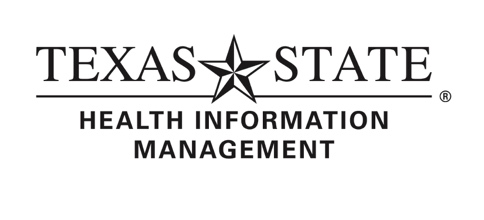 BSHIM HIT ProgressionGENERAL EDUCATION CORE CURRICULUM	Core Component = 42 hours                     Core Component #:____ English 1310	   010____ English 1320                                                             010____ Math 1315                                                                 020____ Natural Science__________________(3 hours)1     030____ Natural Science__________________(3 hours)1        030____ Art, Dance, Music, or Theatre Arts 2313	   050____ Philosophy1305 or 1320 (WI at Texas State)           040____ History 1310 (WI at Texas State)	   060____ History 1320 (WI at Texas State)	   060____ Political Science 2310	   070____ Political Science 2320	   070____ Social Science (Anthropology 1312 or Geography 	1310 or Psychology 1300 or Sociology 1310)    080____ Communications 1310                                              090____ English 2310, 2320, 2330, 2340, 2359 or 2360        090______Foreign language requirement:Students who did not complete satisfactorily at least two years of the same foreign language in high school, must complete two semesters (6-8 hours) of a single foreign language as part of the general education core curriculum.______Minimum 2.50 Overall GPA to ApplyCOURSEWORK IN HIM PROFESSIONAL PROGRAM~~~~Fall, Year 1~~~~___HIM 3310	Fundamentals of Health Information Systems___HIM 3390	Principles of Management___HIM 4364	Coding and Compliance for HIM~~~~Spring Year 1~~~~___HIM 3311	Health Informatics, Analytics and Data Use___HIM 3350	Legal Aspects of HIM___HIM 3380	Quality Improvement Regs & Procedures for HIM___HIM 4393     Project Management for HIM~~~~Summer Year 1~~~~___HIM 4370	Finance & Reimbursement Methodologies for HIM___HIM 4388	Practicum – project based, NO facility assignment
 
___HIM 4363      Comparative Record Systems~~~~Fall Year 2~~~~___HIM 4401	Organizational Management of HIT___HIM 4331	Health Information Management Research and Data Analysis___HIM 4320	Principles of Information Governance~~~~Spring Year 2~~~~___HIM 4383	Seminar in Health Information Management	___HIM 4385	Health Information Management Practicum	___HIM 4390	Contemporary Leadership Principles for HIM___HIM 4389	Prof Practice Experience, two week, full-time
                             management affiliationOTHER PREREQUISITES for BSHIM___ HP 3302 Statistics for the Health Professional2___ BIO 2430 Human Anatomy & Physiology___ CIS 1323 Computer Information SystemsCOURSEWORK IN HIM PROFESSIONAL PROGRAM~~~~Fall, Year 1~~~~___HIM 3310	Fundamentals of Health Information Systems___HIM 3390	Principles of Management___HIM 4364	Coding and Compliance for HIM~~~~Spring Year 1~~~~___HIM 3311	Health Informatics, Analytics and Data Use___HIM 3350	Legal Aspects of HIM___HIM 3380	Quality Improvement Regs & Procedures for HIM___HIM 4393     Project Management for HIM~~~~Summer Year 1~~~~___HIM 4370	Finance & Reimbursement Methodologies for HIM___HIM 4388	Practicum – project based, NO facility assignment
 
___HIM 4363      Comparative Record Systems~~~~Fall Year 2~~~~___HIM 4401	Organizational Management of HIT___HIM 4331	Health Information Management Research and Data Analysis___HIM 4320	Principles of Information Governance~~~~Spring Year 2~~~~___HIM 4383	Seminar in Health Information Management	___HIM 4385	Health Information Management Practicum	___HIM 4390	Contemporary Leadership Principles for HIM___HIM 4389	Prof Practice Experience, two week, full-time
                             management affiliation
HIT coursework substituted for:      HIM 2360	Medical Terminology      HIM 3301	Principles of Health Information Management      HIM 3463	Introduction and Technical Aspects of HIM      HIM 3367	Disease and Medical Science       HIM 3464	Coding and Classification Systems COURSEWORK IN HIM PROFESSIONAL PROGRAM~~~~Fall, Year 1~~~~___HIM 3310	Fundamentals of Health Information Systems___HIM 3390	Principles of Management___HIM 4364	Coding and Compliance for HIM~~~~Spring Year 1~~~~___HIM 3311	Health Informatics, Analytics and Data Use___HIM 3350	Legal Aspects of HIM___HIM 3380	Quality Improvement Regs & Procedures for HIM___HIM 4393     Project Management for HIM~~~~Summer Year 1~~~~___HIM 4370	Finance & Reimbursement Methodologies for HIM___HIM 4388	Practicum – project based, NO facility assignment
 
___HIM 4363      Comparative Record Systems~~~~Fall Year 2~~~~___HIM 4401	Organizational Management of HIT___HIM 4331	Health Information Management Research and Data Analysis___HIM 4320	Principles of Information Governance~~~~Spring Year 2~~~~___HIM 4383	Seminar in Health Information Management	___HIM 4385	Health Information Management Practicum	___HIM 4390	Contemporary Leadership Principles for HIM___HIM 4389	Prof Practice Experience, two week, full-time
                             management affiliationFOOTNOTES3 hrs. from Natural Science: For course options, see the 2014-2016 Undergraduate Catalog, pg. 17-183 hrs. from Statistics: HP 3302, PSY 2301, SOCI 3307, MATH 2328 OR CJ 3347All Health Information Management (HIM) courses require a minimum grade of “C”. Catalog designation determines the curriculum and other academic policies that apply to a student. Students must graduate within six years of the semester used to designate their catalog; otherwise, they are subject to the curriculum and academic policies of a subsequent catalog.FOOTNOTES3 hrs. from Natural Science: For course options, see the 2014-2016 Undergraduate Catalog, pg. 17-183 hrs. from Statistics: HP 3302, PSY 2301, SOCI 3307, MATH 2328 OR CJ 3347All Health Information Management (HIM) courses require a minimum grade of “C”. Catalog designation determines the curriculum and other academic policies that apply to a student. Students must graduate within six years of the semester used to designate their catalog; otherwise, they are subject to the curriculum and academic policies of a subsequent catalog.